Australia / Oceania – Physical Map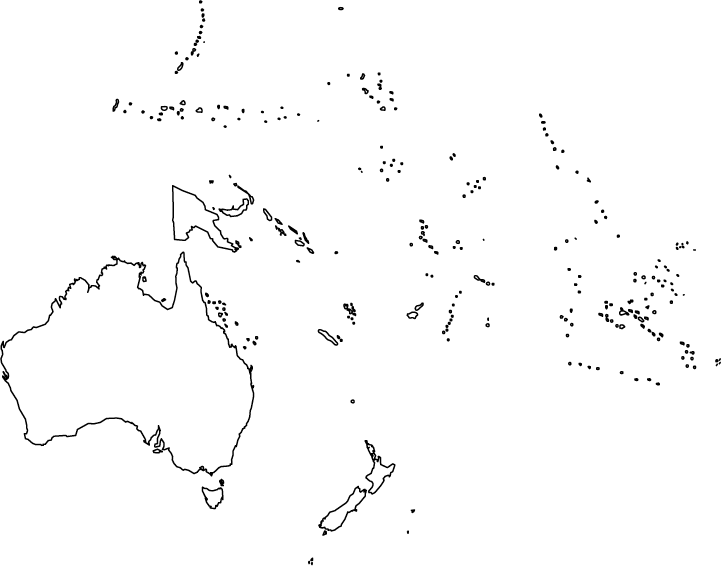 